МУНИЦИПАЛЬНОЕ КАЗЁННОЕ ДОШКОЛЬНОЕ ОБРАЗОВАТЕЛЬНОЕ УЧРЕЖДЕНИЕ «Детский сад с. Макарово»                                                                                        Утверждаю:                                                                                                          Заведующий_______                                                                                                       Рукавишникова Н.Р.                                                                                                                             Приказ №________ от _______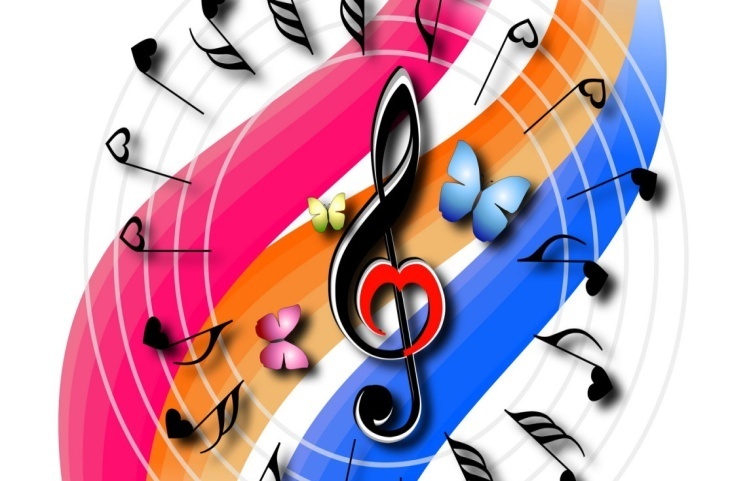 ГОДОВОЙ  ПЛАНПраздников и развлечений в младшей разновозрастной группе (3-5 лет) на 2023 – 2024 год.Составили: Музыкальный руководитель Кувайшина Н.В. Воспитатель Макарова О.К.Цель: Приобщение к музыкальному искусству; развитие предпосылок             ценностно – смыслового восприятия и понимания музыкального             искусства.Задачи:  - Знакомить с художественными образами современной,                    классической, народной музыки;                   развивать музыкальную восприимчивость детей, способность                    эмоционально откликаться на чувства, выраженные в музыке;                    запоминать музыкальные произведения, различать их по                    содержанию и характеру.                - Формировать певческие умения, навыки, способствующие                   выразительному исполнению; учить петь с помощью взрослого в                   сопровождении фортепиано и без; развивать музыкальный слух,                   голос, укреплять и расширять певческий диапазон.                - Учить детей воспринимать развитие музыкальных образов и                   согласовывать движения с их характером, ритмично и                   выразительно двигаться под музыку, играть в музыкальные игры,                   водить хороводы, исполнять пляски; развивать чувство ритма,                   развивать художественно-творческие способности.                - Развивать у детей восприятие музыкальных произведений,                   овладение простейшими приёмами игры на детских музыкальных                   инструментах, играть в ансамбле, соблюдая общую динамику.Праздники и развлечения№ п.пСодержаниеучастникисрок1ПОЗДРАВЛЕНИЕ «ДЕНЬ  ВОСПИТАТЕЛЯ»Дети, воспитателисентябрь2Развлечение «ОСЕНЬ, ОСЕНЬ  В ГОСТИ ПРОСИМ»Дети, родители, воспитателиоктябрь3Праздник, посвященный дню матери«МАМОЧКА РОДНАЯ,  В КАФЕ ВАС ПРИГЛАШАЮ»Дети, родители, воспитателиноябрь4Праздник «НОВЫЙ ГОД 2023»Дети, родители, воспитателидекабрь5Развлечение «РОЖДЕСТВО»Дети, воспитателиянварь6Развлечение «МАЛЬЧИКИ-БУДУЩИЕ ЗАЩИТНИКИ»Дети, родители, воспитателифевраль7Развлечение «РЯДОМ С МАМОЙ ВСЕГДА ТЕПЛО»Дети, родители, воспитателимарт8Развлечение «ШИРОКАЯ  МАСЛЕНИЦА»Дети, родители, воспитателиапрель9Праздник «ВОТ КАКИЕ МЫ БОЛЬШИЕ…»Дети, воспитателимай